SECTION A - DETAILS OF COMMENTATORSECTION B - COMMENTS ON THE DRAFT NOTICESECTION C - QUESTIONS RELATING TO THE ANTICIPATED IMPACT OF THE NOTICESECTION D - GENERAL COMMENTSName of organisation/individual:If the commentator is an organisation, provide the name and designation of the contact person:Email address:Contact number:NoSection of the NoticeComments1. DEFINITIONS1. DEFINITIONS1. DEFINITIONS12. IMPOSITION OF LEVIES2. IMPOSITION OF LEVIES2. IMPOSITION OF LEVIES23. LEVY ON PENSION FUNDS3. LEVY ON PENSION FUNDS3. LEVY ON PENSION FUNDS33(1)(a)3(1)(b)3(2)(a)3(2)(b)3(2)(c)3(3)4. LEVY ON ADMINISTRATORS4. LEVY ON ADMINISTRATORS4. LEVY ON ADMINISTRATORS4(1)4(2)(a)4(2)(b)4(2)(c)4(3)5. LEVY ON RETIREMENT ANNUITY FUNDS5. LEVY ON RETIREMENT ANNUITY FUNDS5. LEVY ON RETIREMENT ANNUITY FUNDS55(1)(a)5(1)(b)5(2)(a)5(2)(b)5(2)(c)5(3)5(4)6. LEVY FOR PENSION FUNDS ADJUDICATOR6. LEVY FOR PENSION FUNDS ADJUDICATOR6. LEVY FOR PENSION FUNDS ADJUDICATOR66(1)6(2)(a)6(2)(b)6(3)7. LEVY ON FRIENDLY SOCIETIES7. LEVY ON FRIENDLY SOCIETIES7. LEVY ON FRIENDLY SOCIETIES78. LEVY ON SHORT-TERM INSURERS AND LLOYD’S UNDERWRITERS8. LEVY ON SHORT-TERM INSURERS AND LLOYD’S UNDERWRITERS8. LEVY ON SHORT-TERM INSURERS AND LLOYD’S UNDERWRITERS88(1)8(2)8(3)(a)8(3)(b)8(3)(c)8(4)9. LEVY ON LONG-TERM INSURERS9. LEVY ON LONG-TERM INSURERS9. LEVY ON LONG-TERM INSURERS99(1)(a)9(1)(b)9(2)(a)9(2)(b)9(2)(c)9(3)10. LEVY ON COLLECTIVE INVESTMENT SCHEMES IN SECURITIES10. LEVY ON COLLECTIVE INVESTMENT SCHEMES IN SECURITIES10. LEVY ON COLLECTIVE INVESTMENT SCHEMES IN SECURITIES1010(1)(a)10(1)(b)10(1)(c)10(2)(a)10(2)(b)10(2)(c)11. LEVY ON FOREIGN COLLECTIVE INVESTMENT SCHEMES11. LEVY ON FOREIGN COLLECTIVE INVESTMENT SCHEMES11. LEVY ON FOREIGN COLLECTIVE INVESTMENT SCHEMES1111(1)(a)11(1)(b)11(1)(c)11(2)11(3)11(4)12. LEVY ON COLLECTIVE INVESTMENT SCHEMES IN PROPERTY12. LEVY ON COLLECTIVE INVESTMENT SCHEMES IN PROPERTY12. LEVY ON COLLECTIVE INVESTMENT SCHEMES IN PROPERTY1212(1)12(2)13. LEVY ON COLLECTIVE INVESTMENT SCHEMES IN PARTICIPATION BONDS13. LEVY ON COLLECTIVE INVESTMENT SCHEMES IN PARTICIPATION BONDS13. LEVY ON COLLECTIVE INVESTMENT SCHEMES IN PARTICIPATION BONDS1313(1)(a)13(1)(b)13(1)(c)13(2)14. LEVY ON COLLECTIVE INVESTMENT SCHEMES IN HEDGE FUNDS14. LEVY ON COLLECTIVE INVESTMENT SCHEMES IN HEDGE FUNDS14. LEVY ON COLLECTIVE INVESTMENT SCHEMES IN HEDGE FUNDS1414(1)(a)14(1)(b)14(1)(c)14(2)14(3)15. LEVY ON AUTHORISED FINANCIAL SERVICES PROVIDERS15. LEVY ON AUTHORISED FINANCIAL SERVICES PROVIDERS15. LEVY ON AUTHORISED FINANCIAL SERVICES PROVIDERS1515(1)(a)15(1)(b)15(2)(a)15(2)(b)15(2)(c)15(3)(a)15(3)(b)15(4)15(5)15(6)16. LEVY FOR FUNDING OF OFFICE OF OMBUD FOR FINANCIAL SERVICES PROVIDERS16. LEVY FOR FUNDING OF OFFICE OF OMBUD FOR FINANCIAL SERVICES PROVIDERS16. LEVY FOR FUNDING OF OFFICE OF OMBUD FOR FINANCIAL SERVICES PROVIDERS1616(1)(a)16(1)(b)16(2)16(3)17. LEVY ON EXCHANGES17. LEVY ON EXCHANGES17. LEVY ON EXCHANGES1717(1)17(2)18. LEVY ON CENTRAL SECURITIES DEPOSITORIES18. LEVY ON CENTRAL SECURITIES DEPOSITORIES18. LEVY ON CENTRAL SECURITIES DEPOSITORIES1818(1)18(2)19. LEVY ON FINANCIAL MARKETS IN RESPECT OF MARKET ABUSE19. LEVY ON FINANCIAL MARKETS IN RESPECT OF MARKET ABUSE19. LEVY ON FINANCIAL MARKETS IN RESPECT OF MARKET ABUSE1919(1)(a)19(1)(b)19(2)19(3)19(4)20. LEVY ON CREDIT RATING AGENCIES20. LEVY ON CREDIT RATING AGENCIES20. LEVY ON CREDIT RATING AGENCIES2020(1)20(2)GENERALGENERALGENERAL21. PAYMENT OF LEVIES21. PAYMENT OF LEVIES21. PAYMENT OF LEVIES2121(1)21(2)22. APPLICATION FOR EXEMPTION22. APPLICATION FOR EXEMPTION22. APPLICATION FOR EXEMPTION2222(1)22(2)22(3)(a)22(3)(b)22(4)23. CONSOLIDATED PAYMENTS23. CONSOLIDATED PAYMENTS23. CONSOLIDATED PAYMENTS2324. WITHDRAWAL OF NOTICES AND SAVING24. WITHDRAWAL OF NOTICES AND SAVING24. WITHDRAWAL OF NOTICES AND SAVING2424(1)24(2)25. SHORT TITLE AND COMMENCEMENT25. SHORT TITLE AND COMMENCEMENT25. SHORT TITLE AND COMMENCEMENT25No.QuestionResponses1Is there concern/s about the anticipated impact of the Notice on the financial soundness position of the financial institution in the levy year? If yes please,-- provide details including substantiating the anticipated impact.- motivate why the financial institution will not be able to take measures to mitigate the impact.No.QuestionResponsesFORMAT OF THE NOTICEFORMAT OF THE NOTICEFORMAT OF THE NOTICE1Do you find the format of the draft Notice user friendly and simple to understand? If no, please provide suggestions for improvement.No.IssueIssueComments/inputsANY OTHER GENERAL COMMENTSANY OTHER GENERAL COMMENTSANY OTHER GENERAL COMMENTSANY OTHER GENERAL COMMENTS123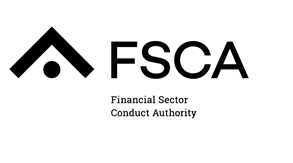 